SECAPAkční klimatický plán pro udržitelnou energii a klima do roku 2030pro Místní akční skupinu Slavkovské bojiště BlažoviceMasarykova univerzitaEkonomicko-správní fakultaMU: Dominika Tóthová, Tomáš Hrdlička, Vilém Pařil, Michal Struk, Aneta KrajíčkováVUT v Brně: Tomáš Chorazy, Michal NovotnýNadace Partnerství: Zuzana Benešová, Martin SmetanaAnotace: xKlíčová slova: klimatická změna, klimatický plán, mikroregion, meziobecní spolupráce, energetické úsporyPostup tvorby klimatického plánu:2022-06-30Verze 01ObsahObsah	11.	Úvod a manažerské shrnutí	31.1.	Cíl	31.2.	Základní prameny a zdroje dat	31.3.	Postup tvorby klimatického plánu, harmonogram a využitá metodika	32.	Vymezení zkoumané oblasti	42.1.	Místní akční skupina	42.2.	Blažovice	52.2.1.	Návaznost SECAP na strategické dokumenty	73.	Analytická část	83.1.	Nemovitosti a zastavěné území	83.1.1.	Budovy v majetku obce	83.1.2.	Terciární (neobecní budovy)	83.1.3.	Obytné budovy	83.1.4.	Veřejné osvětlení	83.2.	Ekonomické aktivity na území obce a podnikatelský sektor	83.2.1.	Struktura soukromého sektoru	83.2.2.	Struktura veřejného sektoru	93.3.	Rozpočet obce	93.3.1.	Hospodaření s budovami	93.3.2.	Hospodaření s energiemi	93.4.	Doprava	93.4.1.	Dopravní prostředky v majetku obce	93.4.2.	Soukromá a komerční doprava – sčítání dopravy 2016 a 2020/2021	93.5.	Cirkulární ekonomika a odpadové hospodářství	93.5.1.	Nakládání s pevnými odpady	93.6.	Hospodaření s vodou	113.6.1.	Lokality s významným výskytem dešťových vod	133.7.	SWOT	253.8.	Výchozí emisní bilance (BEI):	253.8.1.	Výchozí rok bilance	253.8.2.	Počet obyvatel ve výchozím roce bilance	253.8.3.	Emisní faktor (standardní nebo LCA)	253.8.4.	Jednotka emisního reportingu (CO2 nebo CO2-ekvivalent)	253.8.5.	Odpovědný útvar (hlavní kontakt)	253.8.6.	Detailní výsledky BEI z hlediska konečné spotřeby energie a emisí skleníkových plynů	254.	Souhrn a komparace	255.	Strategie pro Blažovice	265.1.	Strategie	265.1.1.	Vize	265.1.2.	Mitigační a adaptační závazky	265.2.	Vytvořené či přidělené koordinační a organizační struktury	265.2.1.	Vyčleněné personální kapacity	265.2.2.	Zapojení stakeholderů a občanů	265.2.3.	Celkový rozpočet implementace a finanční zdroje	265.2.4.	Proces implementace a monitoringu	265.2.5.	Hodnocení adaptačních možností	265.2.6.	Strategie pro případ extrémních klimatických událostí	265.3.	Hodnocení rizik a zranitelnosti (RVA)	265.3.1.	Očekávané meteorologické a klimatické události relevantní pro místní autority či region	265.3.2.	Zranitelnosti relevantní pro místní autority či region	265.3.3.	Očekávané klimatické dopady na místní autority či region	265.3.4.	Lidé a majetek ohrožení dopady změny klimatu	265.4.	Mitigační aktivity a opatření po celou dobu platnosti akčního plánu.	265.5.	Adaptační aktivity a opaření po celou dobu platnosti akčního plánu.	26Závěr	26Seznam literatury a použitých pramenů	27Seznam tabulek	27Seznam obrázků (včetně grafů)	27Seznam zkratek	27Seznam příloh	27Úvod a manažerské shrnutíCíl Cílem je vznik Akčního klimatického plánu pro udržitelnou energii a klima pro sedm obcí – Hrušky, Mokrá-Horákov, Kobylnice, Vážany nad Litavou, Blažovice, Pozořice, na území MAS Slavkovské bojiště. Akční plán je předpokladem realizace konkrétních opatření ke snížení emisí skleníkových plynů, dosažení vyšší úrovně využívání a recyklace zdrojů včetně odpadů směřujících k dosažení cirkulární ekonomiky a k zavedení dlouhodobě udržitelného hospodaření se zemědělským půdním fondem, které je předpokladem přirozených obnovovacích funkcí krajiny, jež mají pozitivní vliv na klimatické procesy či na prevenci opatření, která vedou k nápravám škod klimatickou změnou způsobených, a to v oblasti MAS Slavkovské Bojiště.Celý SECAP je zpracován na základě publikace Guidebook 'How to develop a Sustainable Energy and Climate (Jak vytvořit akční plán pro udržitelnou energii) – dostupné na www stánkách MŽP Základní prameny a zdroje datZ hlediska zdrojů finančních informací využitelných k následující analýze je nutné zmínit zavedení a zpřístupnění sledování veřejných výdajů ve všech úrovních veřejného sektoru od roku 2000 prostřednictvím webové aplikace Ministerstva financí zvané ARISweb (ARISweb, 2009), která obsahuje data o hospodaření veřejného sektoru v letech 2000 až 2009. Tato databáze byla následně nahrazena aplikací ÚFIS (ÚFIS, 2012) a obsahující data z let 2010 až 2012 a konečným krokem bylo vytvoření webového rozhraní Monitoru státní pokladny (Monitor státní pokladny, 2021), který obsahuje data od roku 2010 a je aktualizována využíván až do současnosti. Tyto zdroje tedy představují výchozí datovou bázi potřebnou pro následující analýzu výdajů obcí relevantní pro klimatický plán. Metodicky je následující analýza obdobně jako výše uvedené databáze založena na Vyhlášce Ministerstva financí č. 323/2002 Sb., respektive 412/2021 Sb. (od 1. 1. 2021) o rozpočtové skladbě, která umožňuje detailnější vhled do části veřejných financí směřujících obcím. Na lokální úrovni je zachováno rozlišení na obce jako základní stavební kameny veřejné samosprávy. Postup tvorby klimatického plánu, harmonogram a využitá metodikaPrvní fáze – bude zahrnovat následující činností v rámci realizace Předmětu plnění:Popis a analýza stávajícího stavu řešeného území (skladba území a krajiny – lesy, orná půda, zastavěné území; problematika dopravy – intenzita, elektromobilita; energetická náročnost a zdroje znečištění – průmysl, domácnosti a podnikání, veřejný sektor),Provedení SWOT analýzy,Konzultace potřebné k dopracování akčního plánu,Určení zdrojů podkladů pro sestavení výchozí emisní bilance a hodnocení rizik a zranitelnosti,Práce s veřejností na základě ujednání z kontrolních dnů dle aktuálního stavu řešení studie a požadavků Objednatele (max. 2 akce za danou fázi), případné vydání propagačních materiálů.(dále jen „První fáze“)Druhá fáze – bude zahrnovat následující činnosti v rámci realizace Předmětu plnění:Návrh konkrétních mitigačních opatření a zdrojů jejich financování,Návrh konkrétních adaptačních opatření a zdrojů jejich financování,Projednání konceptu Strategie pro každé z řešených území (tj. území jednotlivých obcí),Práce s veřejností (představení navržených opatření pro každé z řešených území – tj. území jednotlivých obcí) na základě ujednání z kontrolních dnů dle aktuálního stavu řešení studie a požadavků zadavatele (max. 2 akce za danou fázi).(dále jen „Druhá fáze“)Třetí fáze – bude zahrnovat všechny ostatní činnosti v rámci realizace Předmětu plnění, které nejsou zahrnuty v První fázi či v Druhé fázi, a to zejména:Dokončení Strategie, příprava mapových a tabulkových výstupů,Odsouhlasení Strategie s Objednatelem resp. jednotlivými obcemi,Práce s veřejností (představení Strategie pro každé z řešených území – tj. území jednotlivých obcí) na základě ujednání z kontrolních dnů dle aktuálního stavu řešení studie a požadavků zadavatele (max. 2 akce za danou fázi).(dále jen „Třetí fáze“)Vymezení zkoumané oblasti Místní akční skupinaMístní akční skupina (MAS) Slavkovské bojiště je otevřeným partnerstvím obcí, podnikatelů, spolků a aktivních občanů. Je tvořena 45 obcemi a na jejím území s rozlohou 383,18 km2 žilo ke konci roku 2019 celkem 68 285 obyvatel. Na jejím území působí 8 svazků obcí. Nachází se na území Jihomoravského kraje (Obrázek 1). Společnou pro celou oblast je historická událost, Bitva u Slavkova 1805, která poznamenala generace z pohledu materiálního, společenského i kulturního. V současnosti jsou na tuto událost navázány aktivity cestovního ruchu. (SCLLD 2021-2027)https://slavkovskebojiste.cz/wp-content/uploads/2021/10/Koncep%C4%8Dn%C3%AD-%C4%8D%C3%A1st-SCLLD-MAS-Slavkovsk%C3%A9-boji%C5%A1t%C4%9B-v2.pdfDopravní obslužnost je MAS Slavkovské bojiště je na dobré úrovni, především propojenost s městem Brnem. Stejně tak technická infrastruktura je velmi dobrá, přičemž všechny obce mají kanalizaci, veřejný vodovod a plyn. 17 z obcí MAS má sběrný dvůr, třídění probíhá ve všech obcích, otázkou je však dostatečná kapacita kontejnerů.Největším vodním tokem v oblasti je řeka Litava, jejími významnými přítoky jsou: vodní tok Říčka, Milešovický potok, Hranečnický potok, Žlebový potok, Rakovec a přes území protéká potok Dunávka, který se do Litavy vlévá v obci Blučina mimo oblast MAS. Vodních ploch v území není velké množství a celkově zabírají 360,1 ha, což odpovídá necelému 1 % z rozlohy MAS.Charakter krajiny je především zemědělský s příměstskými prvky. Průměrná nadmořská výška osciluje mezi 250-350 m n. m. Orná půda zabírá více než 65 % rozlohy oblasti MAS, les je na 16 % území.  Trvalých travních porostů je zde minimum a rozkládají se pouze na 1 % půdy obdobně jako ovocné sady nebo vinice. Pro území je typická zemědělská krajina s úrodnou půdou, dostatečným slunečním svitem, ale ve srovnání s Českou republikou, s nízkým úhrnem srážek. Zemědělská produkce ovlivňuje kvalitu životního prostředí i okolní krajinu: degradace půdy a eroze, kvalita povrchových a podzemních vod, ve kterých se nachází hnojiva a další chemické látky. Kromě zemědělství je znatelný vliv i silniční dopravy cementárny Mokrá v obci Sivice. (SCLLD 2014-2020). https://slavkovskebojiste.cz/wp-content/uploads/2021/10/Koncep%C4%8Dn%C3%AD-%C4%8D%C3%A1st-SCLLD-MAS-Slavkovsk%C3%A9-boji%C5%A1t%C4%9B-v2.pdfObrázek 1: Mapa zájmového území MAS Slavkovské bojiště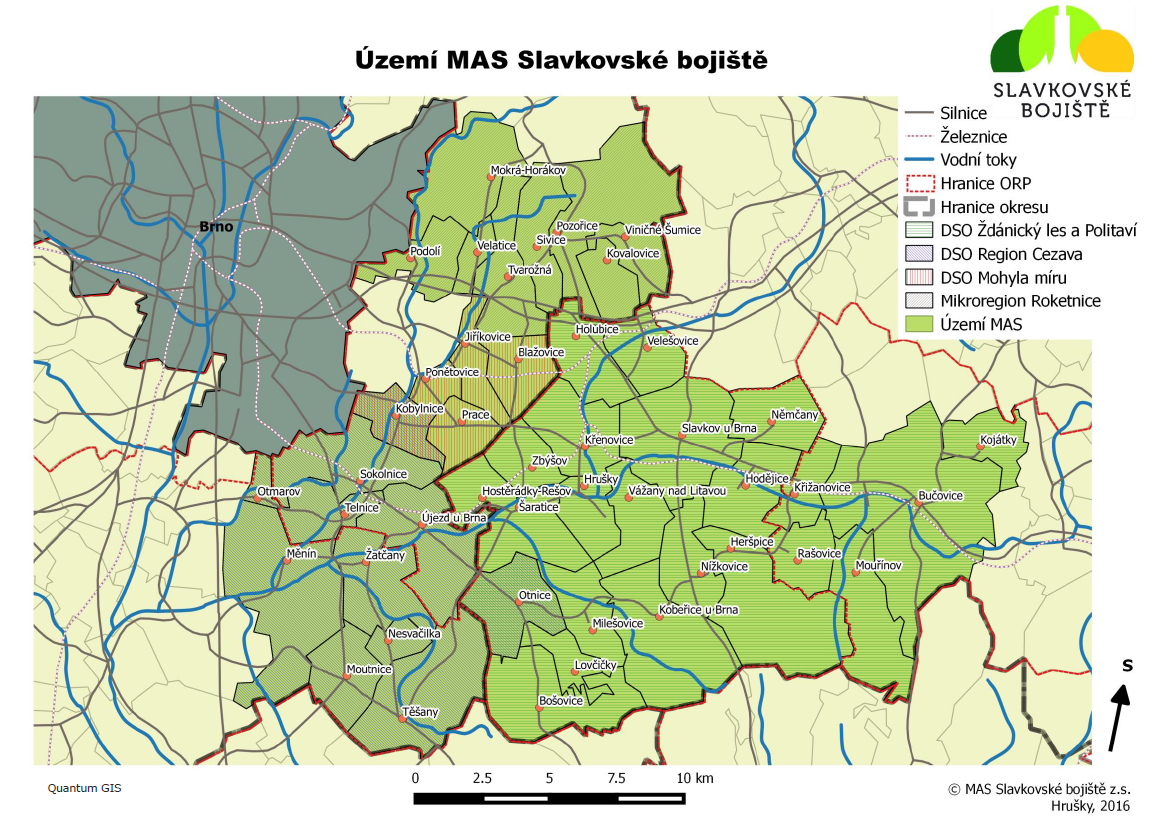 Zdroj: SKVMR (2014-2020) https://slavkovskebojiste.cz/wp-content/uploads/2018/01/422-sclld-mas-slavkovske-bojiste-ac.pdfDo SECAP se zapojilo 7 obcí: Blažovice, Hrušky, Kobylnice, Mokrá-Horákov, Moutnice, Pozořice a Vážany nad Litavou.BlažoviceBlažovice jsou obec v okrese Brno-venkov v Jihomoravském kraji. Nacházejí se na severovýchodním okraji Dyjsko-svrateckého úvalu, v areálu Slavkovského bojiště. Obec leží ve zvlněné polní krajině ukloněné převážně k západu (Obrázek 2).Obrázek 2: Mapa zájmového území obce Blažovice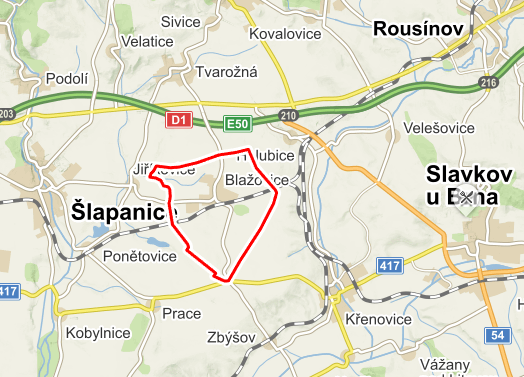 Základní charakteristiky obce Blažovice jsou představeny v Tabulka 1. Z demografického pohledu má obec rostoucí počet obyvatel, s konstantně klesajícím indexem stáří, 63 % obyvatel je ekonomicky aktivních. Významným zaměstnavatelem v obci je zemědělský podnik Bongaro, a. s., který je největším zemědělským podnikem v okrese Brno-venkov. Obhospodařuje 4138 ha zemědělské půdy, ze které pouze 100 ha představuje trvalé travní porosty. S tímto je spojená problematika absence lesních ploch a zadržování vody v krajině. Zemědělská výroba je také spojená se zvýšeným provozem zemědělské techniky, přetíženými vozidly pohybujícími se v obci a občasným znečištěním komunikací.  Zemědělská výroba je lokalizována v těsné blízkosti obytných ploch.Obec má dobrou dopravní dostupnost, a to jak z pohledu osobní, tak i veřejné dopravy. V těsné blízkosti vede dopravní tah D1, který však neruší a nezpůsobuje negativní dopady. V obci se nachází vlaková zastávka, která je součástí železniční trati 300 Brno-Přerov, jejíž rekonstrukce je plánovaná v období 2022-2028. Většina místních komunikací je vyhovující. V obci chybí parkovací místa a zázemí pro obecní techniku.Zásobování pitnou vodou a nakládání s odpadními vodami zajišťuje Svazek obcí pro vodovody a kanalizace Šlapanicko, obec je napojená na společný vodovod Šlapanice. Obec je plně plynofikována. Systém nakládání s odpady je stabilizovaný, černé skládky se nevyskytují, v obci jsou umístěny kontejnery na tříděný odpad. Občasným problémem jsou psí výkaly na veřejném prostranství.Tabulka 1: Základní charakteristiky obce BlažoviceNávaznost SECAP na strategické dokumentyAkční plán udržitelné energetiky a adaptace obcí na klimatickou změnu (SECAP) je v souladu se strategickými dokumenty:Strategie komunitně vedeného místního rozvoje MAS Slavkovské bojiště pro období 2021-2027, především:Specifický cíl 6: Zlepšit prostředí pro život a posílit péči o krajinuSpecifický cíl 7: Podpořit strategické plánování na lokální úrovnihttps://slavkovskebojiste.cz/wp-content/uploads/2021/10/Koncep%C4%8Dn%C3%AD-%C4%8D%C3%A1st-SCLLD-MAS-Slavkovsk%C3%A9-boji%C5%A1t%C4%9B-v2.pdfProgram rozvoje obce Blažovice na období 2020-2026, především cíl 2: Obnova, ochrana a využití krajiny(http://www.blazovice.eu/assets/File.ashx?id_org=557&id_dokumenty=8156)Analytická částNemovitosti a zastavěné územíTabulka 2: Využití půdyTabulka 3: Způsob využití zastavěné plochy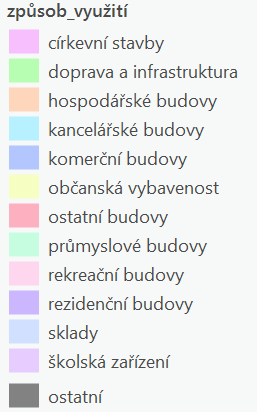 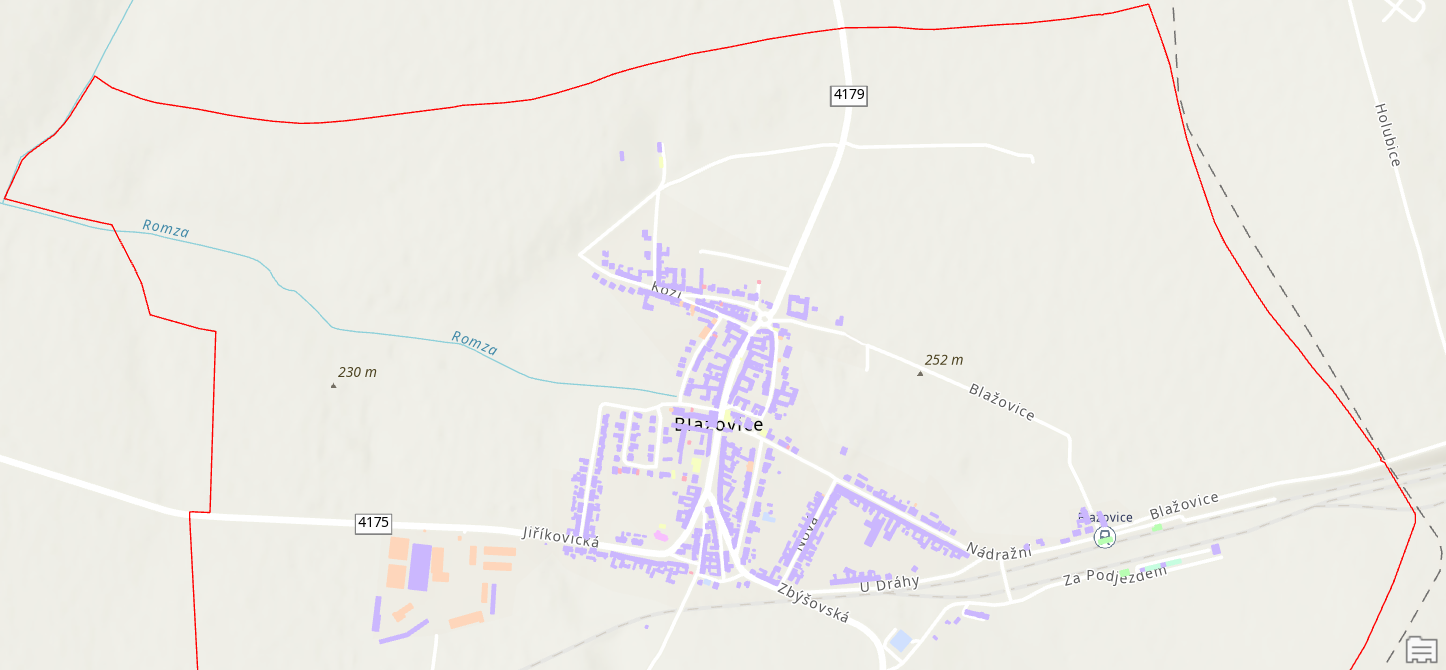 Budovy v majetku obce Terciární (neobecní budovy)Obytné budovyVeřejné osvětlení Ekonomické aktivity na území obce a podnikatelský sektorStruktura soukromého sektoruTabulka 4: Podniky se zaměstnanciTabulka 5: Neziskové organizaceStruktura veřejného sektoruTabulka 6: Struktura veřejného sektoru Rozpočet obceHospodaření s budovamiHospodaření s energiemi DopravaDopravní prostředky v majetku obceTabulka 7: DopravaSoukromá a komerční doprava – sčítání dopravy 2016 a 2020/2021Census 2016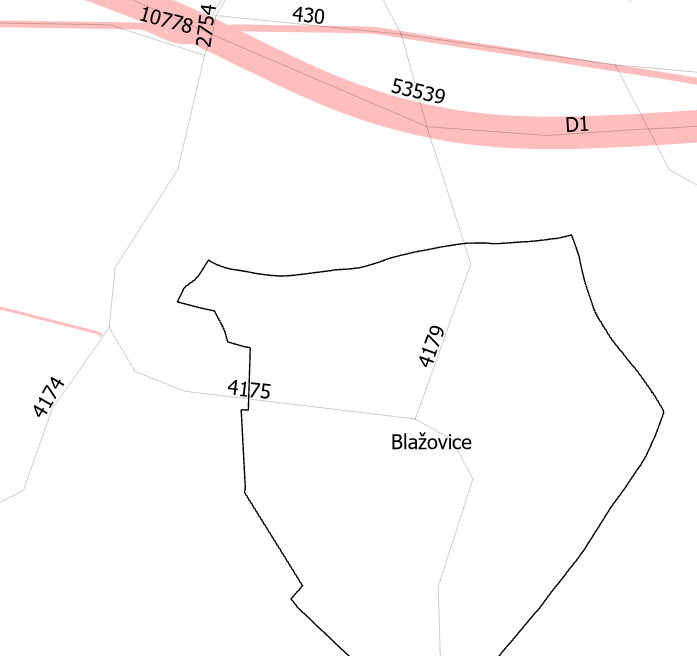  Cirkulární ekonomika a odpadové hospodářstvíPřehled produkce odpadů a míry třídění, obce Blažovice, Kobylnice, Hrušky, Mokrá-Horákov, Moutnice, Pozořice a Vážany nad Litavou za období 2017–2021Tabulka 8:Základní statistiky zkoumané skupiny obcíVelikostně se obce pohybují od 700 do 2800 obyvatel, co značí až čtyřnásobný rozdíl ve velikosti. Zastavěná plocha, resp. plocha kde bydlí obyvatelstvo a kde se následně tvoří i převážná většina komunálního odpadu se u těchto obcí pohybuje mezi 12 až 27 ha, co představuje více než dvojnásobný rozdíl ve velikosti. Od těchto veličin se pak odvíjí i hustota zalidnění vůči zastavěné ploše, které je v rozmezí 5700 až 13800 obyvatel na zastavěný km2, co značí opět více než dvojnásobný rozdíl.Nakládání s pevnými odpadyObec Blažovice dodala soubor dokumentů pro jednotlivé roky s podrobným uvedením množství odpadů vysbíraných v minulém roce spolu s porovnáním s předchozím obdobím a detailní přiřazení nákladů k jednotlivým evidovaným odpadním frakcím. Obec třídí standardní odpadní frakce (papír, plast, sklo, bioodpad) a navíc vykazuje kovy, cihly a suť. Dále obec eviduje další, množstevně nevýznamné frakce nebezpečný odpad, jedlé oleje a textil.Množství produkovaných hlavních odpadních frakcí se pohybuje meziročně v rozsahu necelých 500 tun, z čeho jak SKO, tak i bio tvoří přes 200 tun ročně. Vývoj míry třídění v případě zahrnutí bioodpadu má hodnoty necelých 60 % a bez zahrnutí bioodpadu je to kolem 20 %. Třídění odpadu vč. bio je v rámci porovnávané skupiny u obce Blažovice vysoce nadprůměrné, a naopak míra třídění bez zahrnutí bio je oproti dalším obcím podprůměrná. Pozitivním trendem je mírně klesající množství SKO, naopak postupně rostoucí množství standardně tříděných frakcí a dlouhodobě vysoce nadprůměrné množství bio, kterého je srovnatelné množství s SKO.Obrázek 3: Množství komunálních odpadů produkovaných v BlažovicíchObrázek 4:Množství komunálních odpadů produkovaných v BlažovicíchPo přepočítání množství vyprodukovaných odpadů na osobu se celkové množství pohybuje po celou dobu na úrovni kolem 400 kg s rozdělením kolem 180 kg SKO a bio a zbývajících 40–50 kg tvoří společně plast, papír a sklo. Bioodpad tvoří v Blažovicích zásadní část tříděného odpaduObrázek 5: Množství komunálních odpadů produkovaných v Blažovicích na osobuHospodaření s vodouPředmětem odborného posouzení je návrh opatření pro udržitelnou energii v obci Blažovice. Cílem je vytvořit vyhodnocení a doporučení opatření v oblasti energií v rámci hospodaření s dešťovou a odpadní vodou. Návrh opatření bere v potaz typické městské objekty, které obec spravuje, na parametry sítě zásobování vodou a kanalizační síť, na parametry čistírny odpadních vod odpovídající velikostí a technologií. V následující části bude zpracována případová studie pro návrh hospodaření s dešťovou a odpadní vodou v rámci infrastruktury vybraného města.Geologické poměryZ geomorfologického hlediska náleží příslušná oblast zájmu Západokarpatské provincii. Obec Blažovice se rozkládá uvnitř Šlapanické pahorkatiny, která je tvořena neogenními usazeninami a výstupy brněnského plutonu, kulmu a jury je současně severovýchodní částí Pracké pahorkatiny, geomorfologického podcelku Dyjsko-svrateckého úvalu. Toto je zobrazeno v Obrázek 3.Obrázek 6: Mapa geologických poměrů obce Blažovice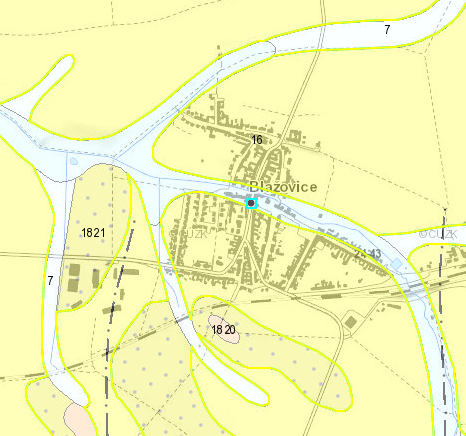 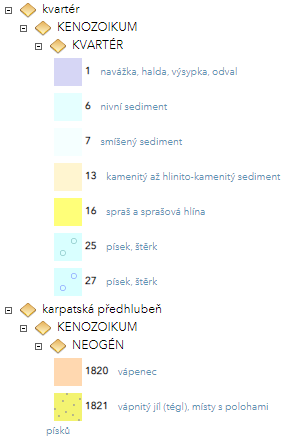 Mapa potencionálního vsakuObec Blažovice se podle mapy potencionálního vsaku nachází ve sprašových oblastech hodnocené mírou vsakování jako nízké až velmi nízké. Mapa je uvedena na Obrázek 4. Tato mapa slouží pouze jako informativní pomůcka pro hodnocení vsakování z hlediska geologického a hydrogeologického prostředí. Mapa potencionálního vsaku nemůže nahradit realizaci hydrogeologického průzkumu pro vsakování srážkových vod.Obrázek 7: Mapa potenciálního vsaku obce Blažovice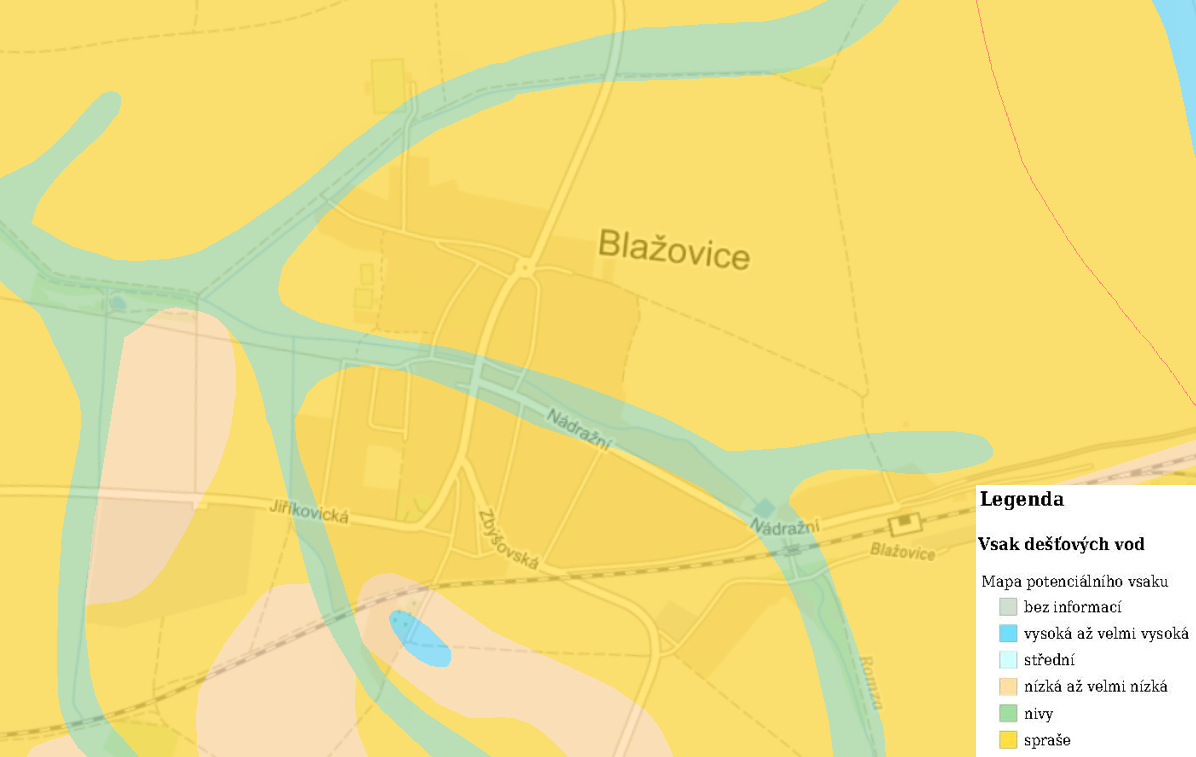 Lokality s významným výskytem dešťových vodZákladem HDV v obci Blažovice je posouzení stávajícího konvenčního odvodnění města. Před posouzením výhledového stavu byl učiněn návrh decentralizovaného odvodnění tam, kde je to možně. Primárně se jedná o pozemky a objekty ve vlastnictví obce Blažovice.V rámci projektu bylo lokalizováno několik lokalit s významným výskytem dešťových a odpadních vod. Tyto lokality budou posouzeny a následně navrženy opatření ke snížení odtoku dešťových vod do jednotné stokové sítě a hospodaření s odpadními vodami v rámci budov. Výsledkem je studie, která umožňuje uživateli stokové sítě, tedy obci Blažovice, volit způsoby, jak řešit nedostatky na stávajícím odvodnění obce a snížit energetickou a finanční náročnost obce.Popis stávajícího odkanalizování městaV obci Blažovice se nenachází žádný významný průmyslový ani zemědělský podnik s produkcí odpadních vod z výroby. V obci se nachází několik zařízení, podniků a provozoven, které mohou mít vliv na produkci odpadních vod:ZŠ a MŠ Blažovice – školství;BONAGRO a.s. – zemědělské produkty, živočišná výroba (samostatná likvidace odpadních vod);BESPLAST s.r.o. – výroba zařízení pro kabelová vedení;ČD Cargo a.s. – železnice .V obci Blažovice byla v letech 2009–2010 vybudovaná gravitační splašková kanalizace, kterou jsou odpadní vody odváděny do západní části obce, kde jsou zaústěny do kanalizačního sběrače. Tímto kanalizačním sběračem kolem vodního toku Romza jsou odpadní vody odváděny do vzdálenosti asi 1,5 km západně, kde jsou zaústěny do kanalizační sítě obce Jiříkovice. Dále jsou odváděny navazující kanalizační sítí do stávajícího sběrače FII-1 Líšeň – Tuřany, který ústí do čerpací stanice v Ponětovicích. Z čerpací stanice Ponětovice jsou odpaní vody čerpány pomocí dvou výtlačných potrubí do kanalizační sítě města Brna a následně odváděny na městkou ČOV Brno v Modřicích .Na ČS Ponětovice jsou přiváděny odpadní vody z města Šlapanice a její místní části Bedřichovice, a dále z obcí Blažovice, Jiříkovice, Kobylnice, Kovalovice, Mokrá-Horákov, Podolí, Ponětovice, Pozořice, Prace, Sivice, Tvarožná, Velatice, Viničné Šumice a z městské části Brno – Líšeň, které náleží do povodí vodního toku Říčka .K čištění odpadních vod dochází na městské ČOV Brno. Jedná se o mechanicko-biologickou ČOV s nitrifikačním a denitrifikačním stupněm a odstraňováním fosforu simultánním srážením. Projektovaná a maximální kapacita ČOV je 515 000 EO. Recipientem pro vyčištěné odpadní vody je vodní tok řeka Svratka. Provozovatelem kanalizace je Vodárenská akciová společnost a.s. Tabulka 9: Základní údaje o odkanalizování obce Blažovice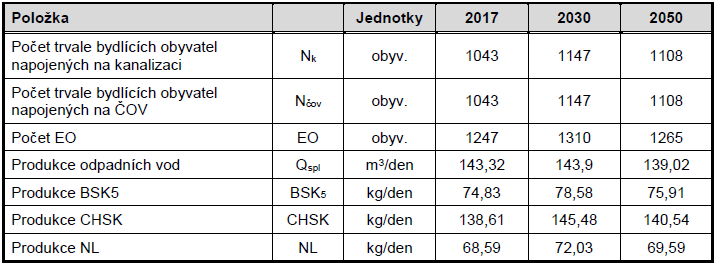 Kulturní důmTabulka 10: Charakteristika kulturního domu Lokalita řešeného objektuŘešený objekt se nachází na parcele katastru nemovitostí č. 421/1 v katastrálním území Blažovice (605573) ve vlastnictví Obec Blažovice, číslo LV 10001.Obrázek 8: Situace lokality A1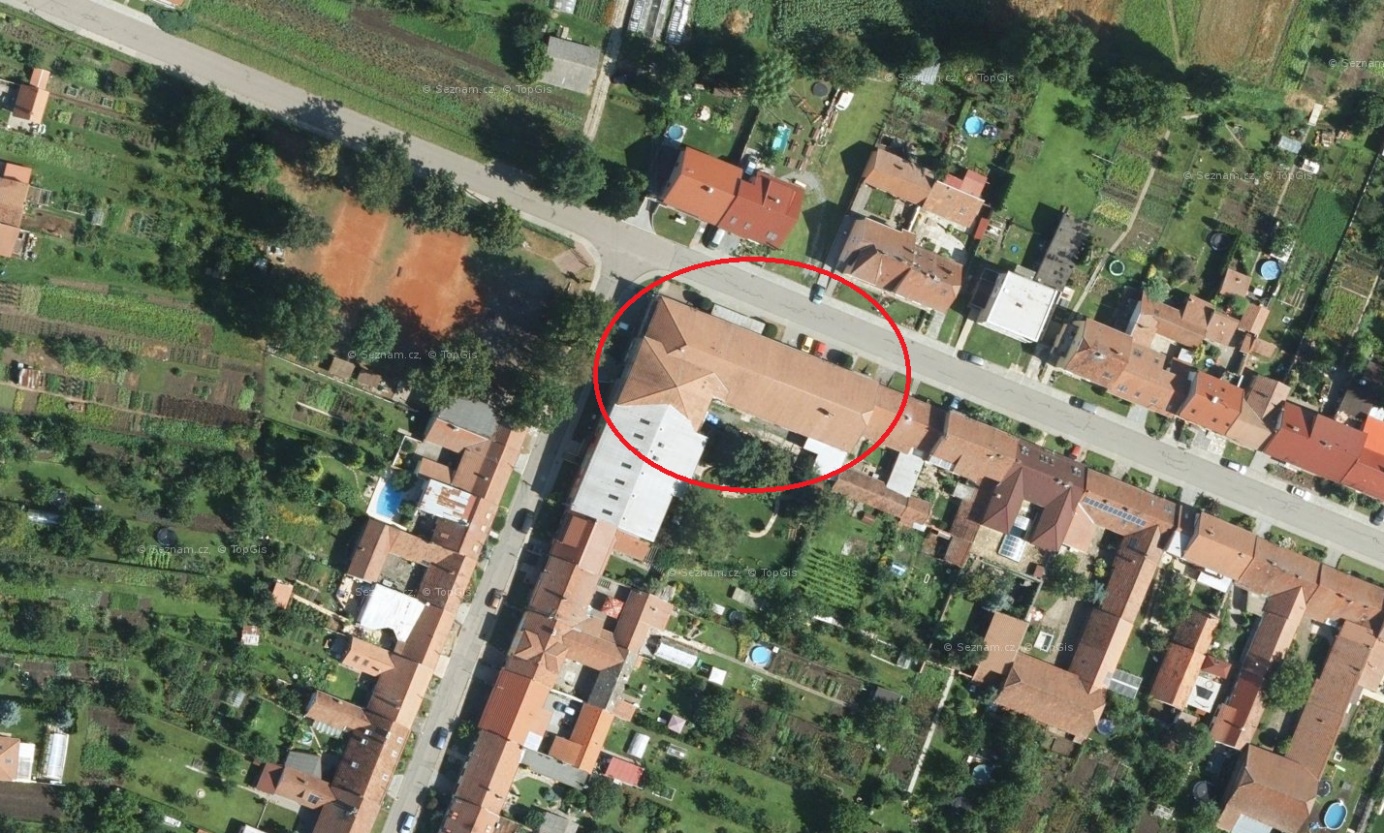 Obrázek 9: Výřez z katastrální mapy, pozemek parcelní č. 421/1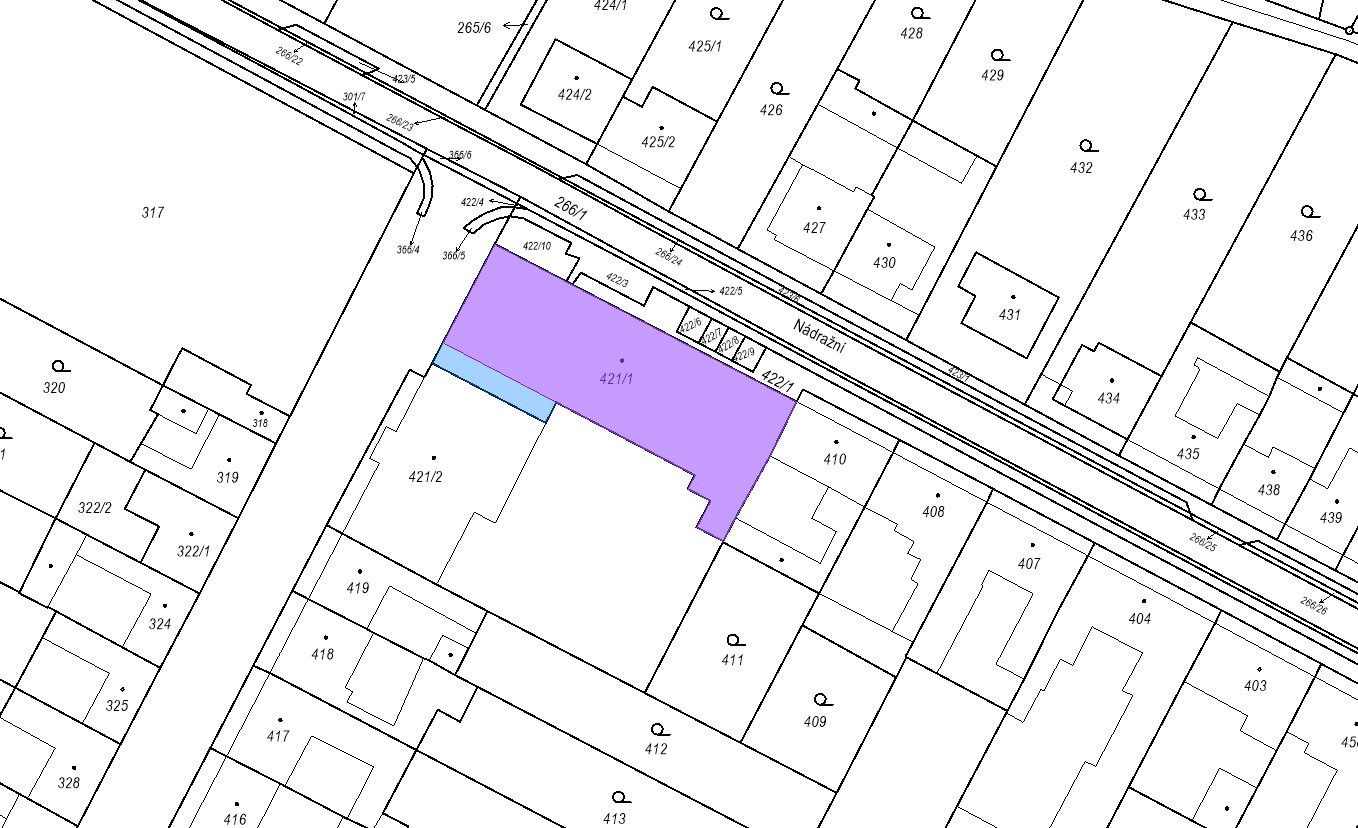 Mateřská školaTabulka 11: Charakteristika mateřské školyLokalita řešeného objektuŘešený objekt se nachází na parcele katastru nemovitostí č. 421/2 v katastrálním území Blažovice (605573) ve vlastnictví Obec Blažovice, číslo LV 10001.Obrázek 10: Situace lokality A2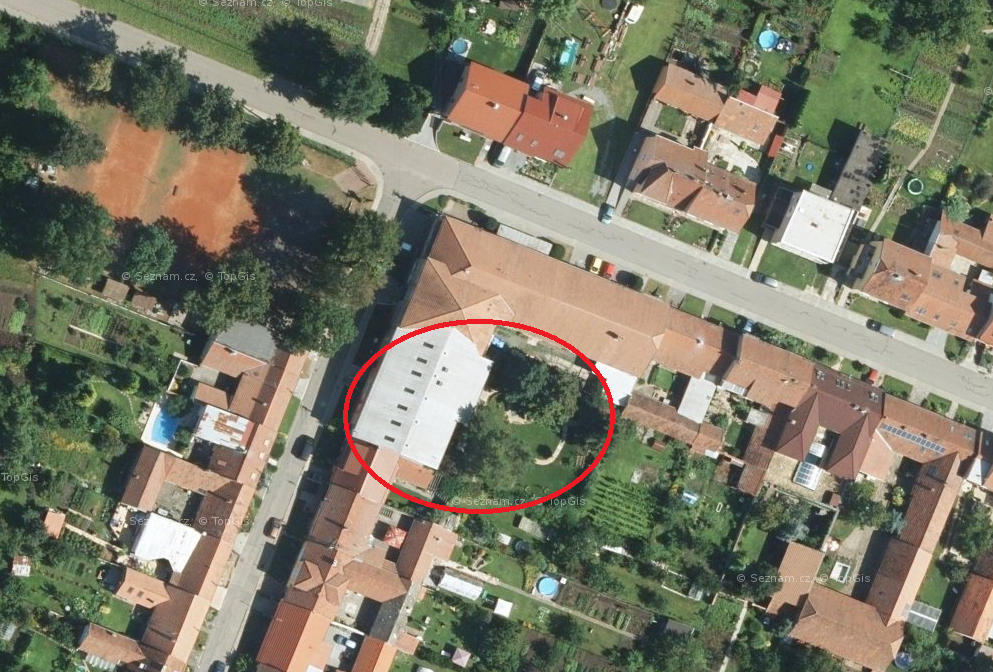 Obrázek 11: Výřez z katastrální mapy, pozemek parcelní č. 421/2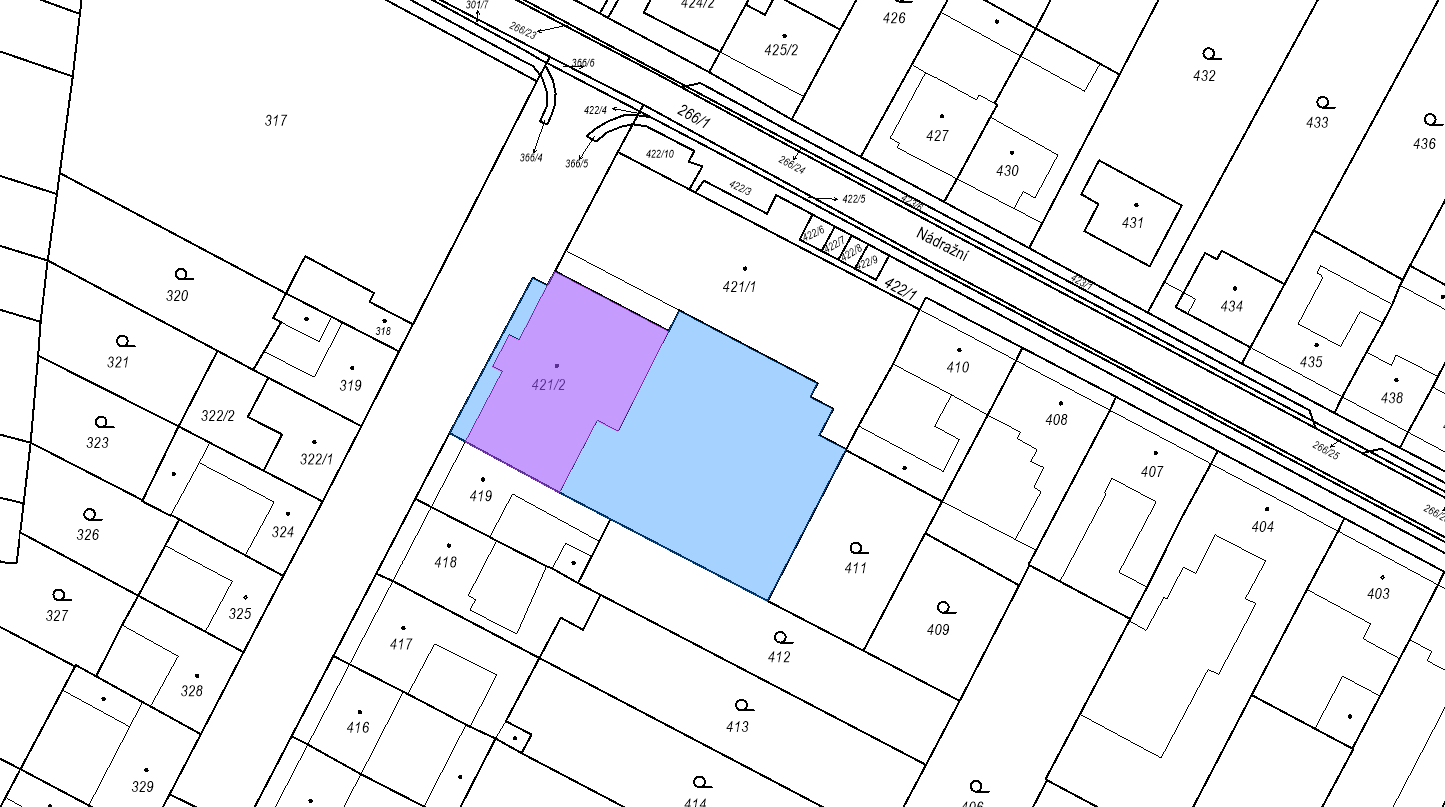 Základní školaTabulka 12: Charakteristika základní školyLokalita řešeného objektuŘešený objekt se nachází na parcele katastru nemovitostí č. 269 v katastrálním území Blažovice (605573) ve vlastnictví Obec Blažovice, číslo LV 10001.Obrázek 12: Situace lokality A3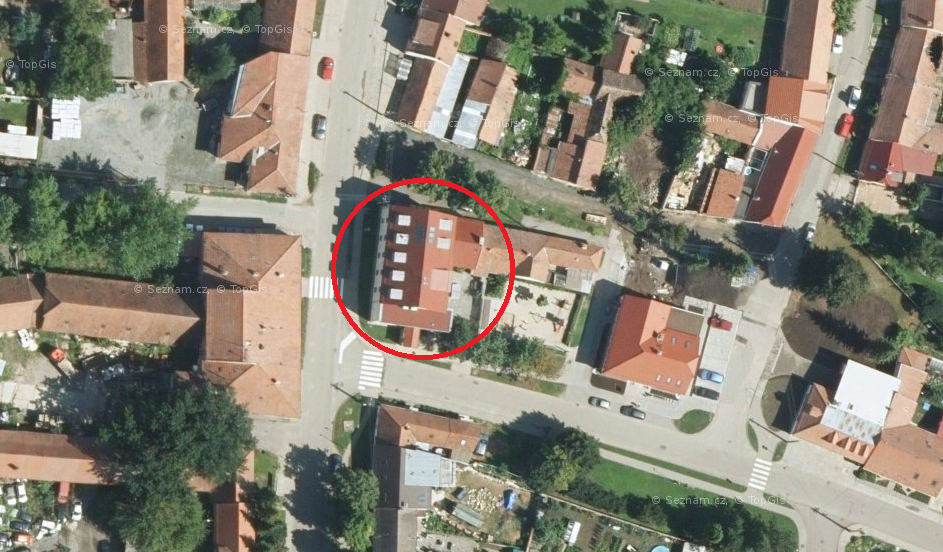 Obrázek 13: Výřez z katastrální mapy, pozemek parcelní č. 269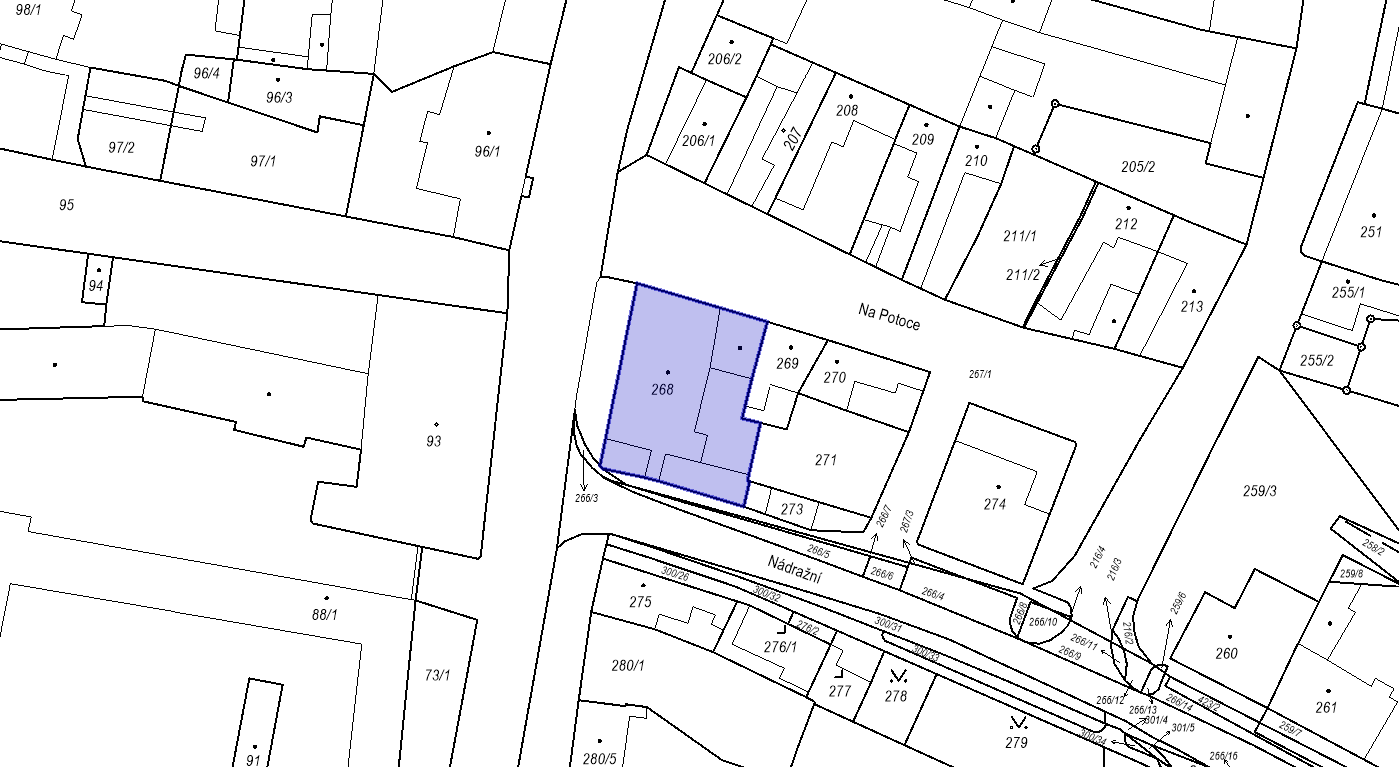 ObchodTabulka 13: Charakteristika obchoduLokalita řešeného objektuŘešený objekt se nachází na parcele katastru nemovitostí č. 274 v katastrálním území Blažovice (605573) ve vlastnictví Obec Blažovice, číslo LV 10001.Obrázek 14: Situace lokality A4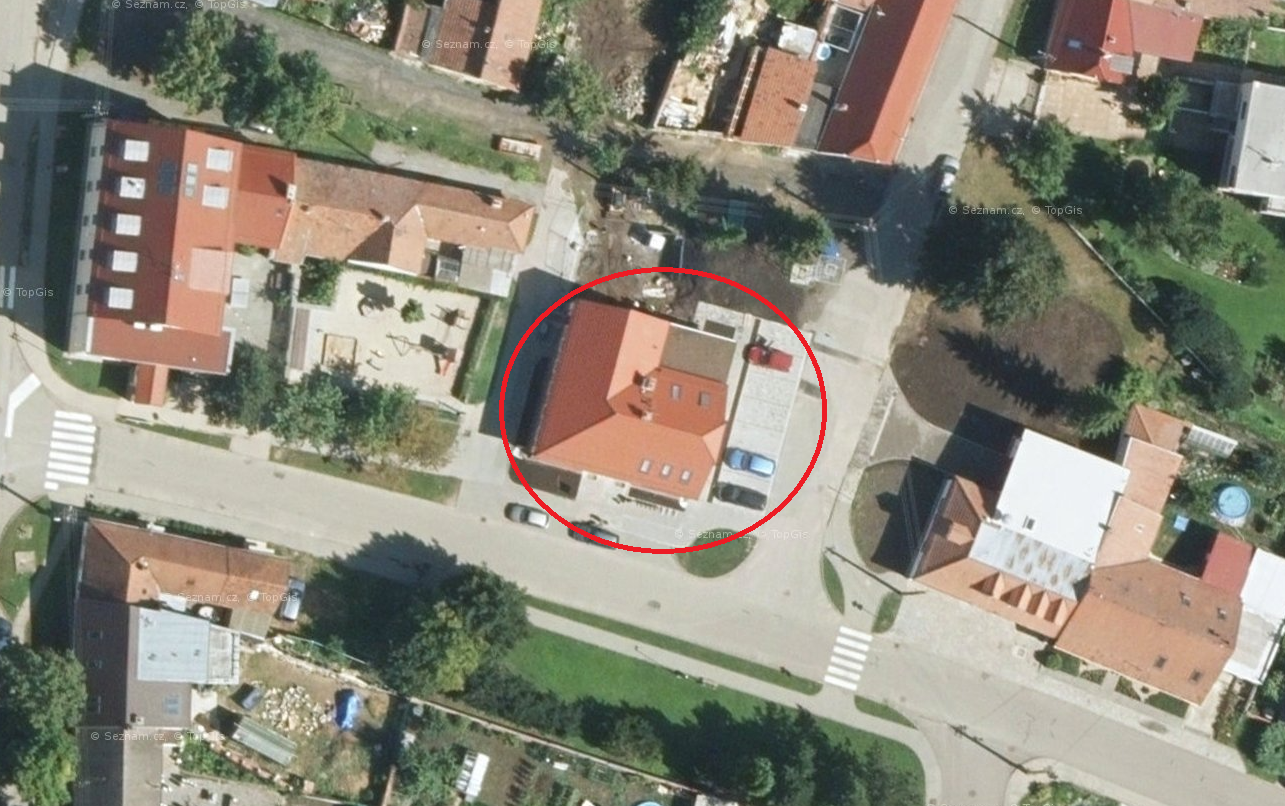 Obrázek 15: Výřez z katastrální mapy, pozemek parcelní č. 274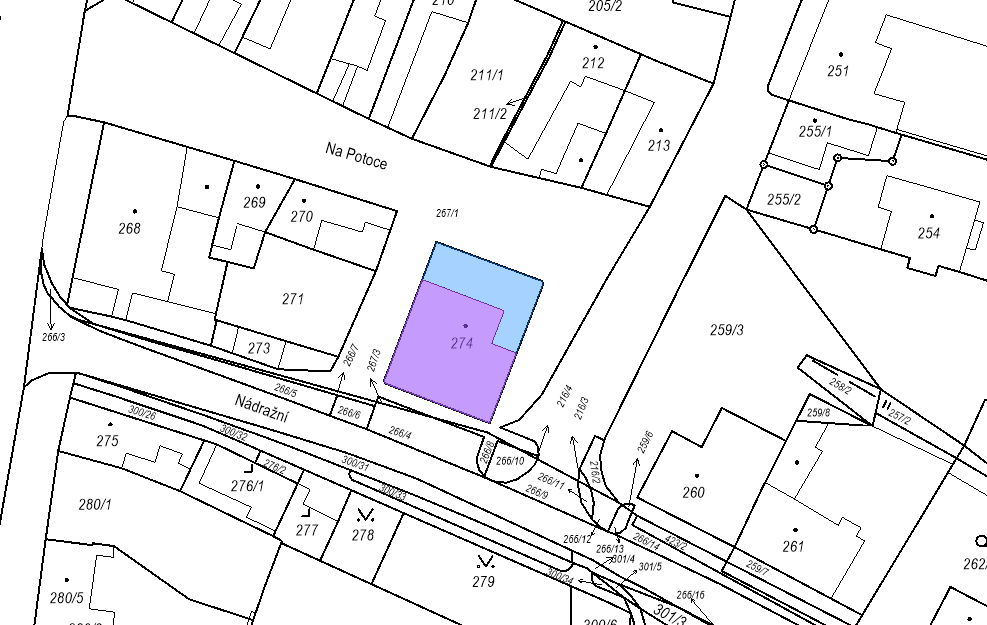 Hasičská zbrojniceTabulka 14: Charakteristika zbrojniceLokalita řešeného objektuŘešený objekt se nachází na parcele katastru nemovitostí č. 260 v katastrálním území Blažovice (605573) ve vlastnictví Obec Blažovice, číslo LV 10001.Obrázek 16: Situace lokality A5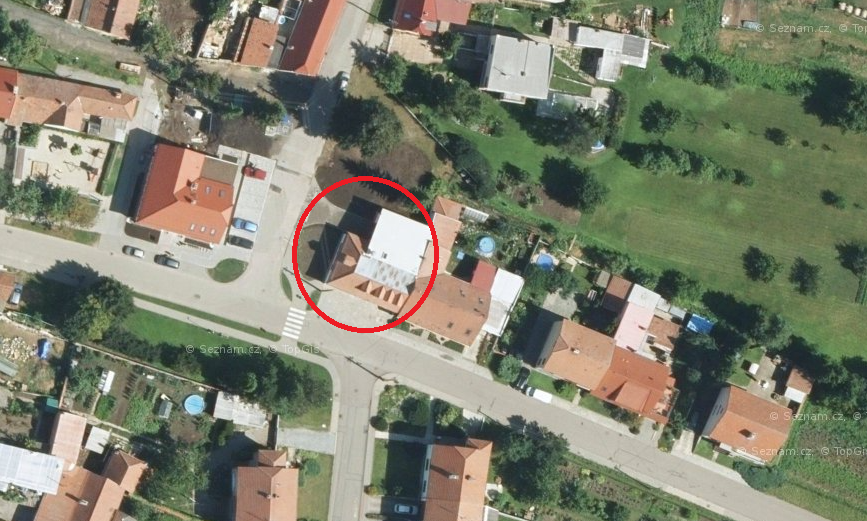 Obrázek 17: Výřez z katastrální mapy, pozemek parcelní č. 260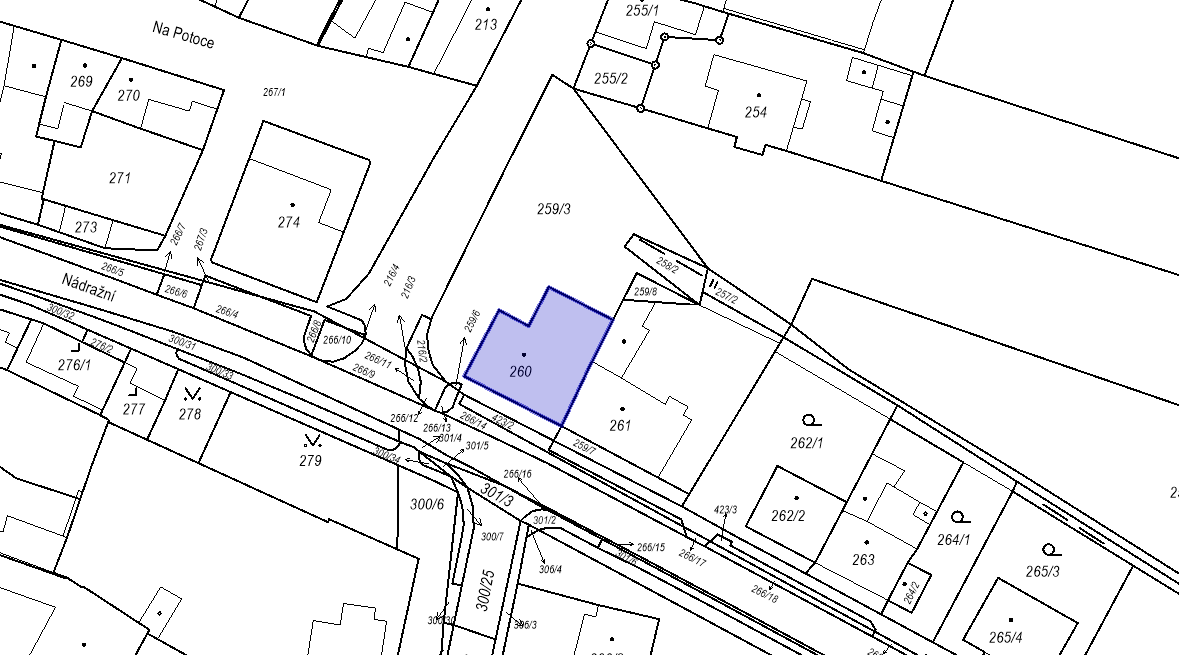 SWOTTabulka 15: SWOT analýza obceVýchozí emisní bilance (BEI):Výchozí rok bilancePočet obyvatel ve výchozím roce bilanceEmisní faktor (standardní nebo LCA)Jednotka emisního reportingu (CO2 nebo CO2-ekvivalent)Odpovědný útvar (hlavní kontakt)Detailní výsledky BEI z hlediska konečné spotřeby energie a emisí skleníkových plynůSouhrn a komparaceStrategie pro Blažovice StrategieVizeMitigační a adaptační závazkyVytvořené či přidělené koordinační a organizační struktury Vyčleněné personální kapacity Zapojení stakeholderů a občanů Celkový rozpočet implementace a finanční zdroje Proces implementace a monitoringu Hodnocení adaptačních možnostíStrategie pro případ extrémních klimatických událostí Hodnocení rizik a zranitelnosti (RVA)Očekávané meteorologické a klimatické události relevantní pro místní autority či regionZranitelnosti relevantní pro místní autority či regionOčekávané klimatické dopady na místní autority či regionLidé a majetek ohrožení dopady změny klimatu Mitigační aktivity a opatření po celou dobu platnosti akčního plánu.Adaptační aktivity a opaření po celou dobu platnosti akčního plánu.ZávěrSeznam literatury a použitých pramenůSeznam tabulekSeznam obrázků (včetně grafů)Seznam zkratekSeznam příloh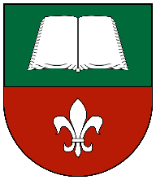 OBEC BLAŽOVICELokalitaLokalitaStatusObecLAU (obec)CZ0643 582841Kraj (NUTS 3)Jihomoravský (CZ064)Okres (LAU 1)Brno-venkov (CZ0643)Obec s rozšířenou působnostíŠlapaniceKatastrální výměra5,94 km²Zeměpisné souřadnice49°9′57″ s. š., 16°47′10″ v. d.Základní údajeZákladní údajePočet obyvatel1 208 (k 1. 1. 2022)Počet domů361 (2021)PSČ664 08Adresa obecního úřaduNádražní 242664 08 BlažoviceStarostaPetr PlevaOficiální webwww.blazovice.euObecCelková výměra (ha)Zemědělská půda (ha)Orná půda (ha)Zahrady (ha)Ovocné sady (ha)Travalé lesní porosty (ha)Nezemědělská půda (ha)Lesní pozemky (ha)Vodní plochy (ha)Zastavěné plochy (ha)Ostatní plochy (ha)Blažovice5945244852210770231748způsob využitírozloha (ha)rozloha (%)církevní stavby3630,36%doprava a infrastruktura7100,70%hospodářské budovy11 58711,45%občanská vybavenost1 2481,23%ostatní budovy4220,42%průmyslové budovy5840,58%rezidenční budovy84 71183,72%sklady1 5631,54%celkem101 188100,00%Ekonomická činnost01) 1- 5 zaměstnanců02) 6 - 9 zaměstnanců03) 10 - 19 zaměstnanců07) 100 - 199 zaměstnancůCelkemČinnosti související se stavbami a úpravou krajiny 11Maloobchod, kromě motorových vozidel 11Pozemní a potrubní doprava22Specializované stavební činnosti 22Velkoobchod, kromě motorových vozidel 11Výroba kovových konstrukcí a kovodělných výrobků, kromě strojů a zařízení112Výstavba budov213nezjištěno112Celkem832114Ekonomická činnost01) 1 - 5 zaměstnanců10) NeuvedenoCelkemČinnosti organizací sdružujících osoby za účelem prosazování společných zájmů178Sportovní, zábavní a rekreační činnosti 55Veřejná správa a obrana; povinné sociální zabezpečení11nezjištěno11Celkem11415Ekonomická činnost02) 6 - 9 zaměstnanců05) 25 - 49 zaměstnancůCelkemVeřejná správa a obrana; povinné sociální zabezpečení11Vzdělávání11Celkem112DOPRAVAPočet autobusových zastávek2Počet železničních zastávek1Počet automobilů v obecním majetkuUžitkové vozy:3Osobní automobil/ mikrobus:Počet automobilů v soukromém majetku využívaných k obecním účelůmMobilní služby zajišťované obcí (např. senior taxi, školní autobus apod.) - popisPočet obyvatel 
(průměr 2017–2021)Zastavěná plocha 
(ha)Hustota obyvatel na km2 zastavěné plochyBlažovice1 22317,07 202Kobylnice1 15112,59 213Mokrá-Horákov2 76320,013 824Moutnice1 17516,87 000Pozořice2 29827,28 459Hrušky76912,86 022Vážany nad Litavou72812,85 706NázevKulturní důmKulturní důmOznačení lokality v situaciA1A1Účel nemovitostiKulturní dům, část budovy vyhrazena jako OÚ, část budovy jako byt (mateřské centrum), budova je propojena s MŠ č.p. 271Kulturní dům, část budovy vyhrazena jako OÚ, část budovy jako byt (mateřské centrum), budova je propojena s MŠ č.p. 271Plánované rekonstrukceV průběhu 5 let nové topení a zateplení budovyV průběhu 5 let nové topení a zateplení budovyHospodaření s dešťovou vodouneneDruh hospodaření s dešťovou vodou--Významná produkce šedých vodanoanoPočet sanitárních předmětůWC9Počet sanitárních předmětůUmyvadla9Počet sanitárních předmětůSprchy3Napojení nemovitosti do kanalizaceanoanoPopis stávajícího stavu nemovitostiKulturní dům č.p. 165 je odkanalizován do jednotné stoky. Nemovitost má valbovou střechu a dešťové vody jsou vedeny vně domu do jednotné stoky. Dešťové vody ze silnic a parkovišť jsou svedeny dešťovými vpusti do jednotné stoky. Kulturní dům č.p. 165 je odkanalizován do jednotné stoky. Nemovitost má valbovou střechu a dešťové vody jsou vedeny vně domu do jednotné stoky. Dešťové vody ze silnic a parkovišť jsou svedeny dešťovými vpusti do jednotné stoky. Popis stávajících ploch v okolí nemovitostiPřed nemovitostí se nachází 8 parkovacích míst, které jsou vydlážděny betonovou dlažbou. Za nemovitostí se nachází zatravněné dětské hřiště. V blízkosti řešeného objektu vede trasa podzemního vedení kanalizace, vodovodu a plynovodu.Před nemovitostí se nachází 8 parkovacích míst, které jsou vydlážděny betonovou dlažbou. Za nemovitostí se nachází zatravněné dětské hřiště. V blízkosti řešeného objektu vede trasa podzemního vedení kanalizace, vodovodu a plynovodu.Popis návrhu technického řešení NázevMateřská školaMateřská školaOznačení lokality v situaciA2A2Účel nemovitostiMateřská škola, budova je propojena s KD č.p. 165Mateřská škola, budova je propojena s KD č.p. 165Plánované rekonstrukceRozšíření školní kuchyně a jídelnyRozšíření školní kuchyně a jídelnyHospodaření s dešťovou vodouanoanoDruh hospodaření s dešťovou vodouAkumulační nádrž o objemu 8,3 m3 s přepadem do vsakováníAkumulační nádrž o objemu 8,3 m3 s přepadem do vsakováníVýznamná produkce šedých vodanoanoPočet sanitárních předmětůWC-Počet sanitárních předmětůUmyvadla-Počet sanitárních předmětůSprchy4Napojení nemovitosti do kanalizaceanoanoPopis stávajícího stavu nemovitostiMateřská škola č.p. 271 je odkanalizována do jednotné stoky. Nemovitost má sedlovou střechu a dešťové vody jsou vedeny vně domu do jednotné stoky. Dešťové vody ze silnic a parkovišť jsou svedeny dešťovými vpusti do jednotné stoky. Mateřská škola č.p. 271 je odkanalizována do jednotné stoky. Nemovitost má sedlovou střechu a dešťové vody jsou vedeny vně domu do jednotné stoky. Dešťové vody ze silnic a parkovišť jsou svedeny dešťovými vpusti do jednotné stoky. Popis stávajících ploch v okolí nemovitostiZa nemovitostí se nachází zatravněné dětské hřiště. V blízkosti řešeného objektu vede trasa podzemního vedení kanalizace, vodovodu a plynovodu.Za nemovitostí se nachází zatravněné dětské hřiště. V blízkosti řešeného objektu vede trasa podzemního vedení kanalizace, vodovodu a plynovodu.Popis návrhu technického řešení NázevZákladní školaZákladní školaOznačení lokality v situaciA3A3Účel nemovitostiZákladní školaZákladní školaPlánované rekonstrukceV průběhu 3 let rozšíření kapacityV průběhu 3 let rozšíření kapacityHospodaření s dešťovou vodouneneDruh hospodaření s dešťovou vodou--Významná produkce šedých vodnenePočet sanitárních předmětůWC-Počet sanitárních předmětůUmyvadla-Počet sanitárních předmětůSprchy-Napojení nemovitosti do kanalizaceanoanoPopis stávajícího stavu nemovitostiZákladní škola č.p. 7 je odkanalizována do jednotné stoky. Nemovitost má sedlovou střechu a dešťové vody jsou vedeny vně domu do jednotné stoky. Základní škola č.p. 7 je odkanalizována do jednotné stoky. Nemovitost má sedlovou střechu a dešťové vody jsou vedeny vně domu do jednotné stoky. Popis stávajících ploch v okolí nemovitostiZa nemovitostí se nachází vydlážděné dětské hřiště. V blízkosti řešeného objektu vede trasa podzemního vedení kanalizace, vodovodu a plynovodu.Za nemovitostí se nachází vydlážděné dětské hřiště. V blízkosti řešeného objektu vede trasa podzemního vedení kanalizace, vodovodu a plynovodu.Popis návrhu technického řešení NázevObchodObchodOznačení lokality v situaciA4A4Účel nemovitostiObchod a spolkovnaObchod a spolkovnaPlánované rekonstrukce--Hospodaření s dešťovou vodouanoanoDruh hospodaření s dešťovou vodouVsakovací dlažba před nemovitostíVsakovací dlažba před nemovitostíVýznamná produkce šedých vodnenePočet sanitárních předmětůWC-Počet sanitárních předmětůUmyvadla-Počet sanitárních předmětůSprchy-Napojení nemovitosti do kanalizaceanoanoPopis stávajícího stavu nemovitostiObchod č.p. 135 je odkanalizován do jednotné stoky. Nemovitost má sedlovou střechu a dešťové vody jsou vedeny vně domu do jednotné stoky. Dešťové vody z parkoviště jsou infiltrovány propustnou dlažbou do podzemí. Obchod č.p. 135 je odkanalizován do jednotné stoky. Nemovitost má sedlovou střechu a dešťové vody jsou vedeny vně domu do jednotné stoky. Dešťové vody z parkoviště jsou infiltrovány propustnou dlažbou do podzemí. Popis stávajících ploch v okolí nemovitostiV okolí nemovitosti se nachází zatravněné plochy. V blízkosti řešeného objektu vede trasa podzemního vedení kanalizace, vodovodu a plynovodu.V okolí nemovitosti se nachází zatravněné plochy. V blízkosti řešeného objektu vede trasa podzemního vedení kanalizace, vodovodu a plynovodu.Popis návrhu technického řešení NázevHasičská zbrojniceHasičská zbrojniceOznačení lokality v situaciA5A5Účel nemovitostiHasičská zbrojniceHasičská zbrojnicePlánované rekonstrukceV průběhu 10 let úprava půdních prostorV průběhu 10 let úprava půdních prostorHospodaření s dešťovou vodouanoanoDruh hospodaření s dešťovou vodouAkumulační nádrž o objemu 24 m3 s přepadem do kanalizaceAkumulační nádrž o objemu 24 m3 s přepadem do kanalizaceVýznamná produkce šedých vodnenePočet sanitárních předmětůWC-Počet sanitárních předmětůUmyvadla-Počet sanitárních předmětůSprchy-Napojení nemovitosti do kanalizaceanoanoPopis stávajícího stavu nemovitostiHasičská zbrojnice č.p. 242 je odkanalizována do jednotné stoky. Nemovitost má valbovou střechu a dešťové vody jsou vedeny vně domu do jednotné stoky. Dešťové vody ze silnic a parkovišť jsou svedeny dešťovými vpusti do jednotné stoky. Hasičská zbrojnice č.p. 242 je odkanalizována do jednotné stoky. Nemovitost má valbovou střechu a dešťové vody jsou vedeny vně domu do jednotné stoky. Dešťové vody ze silnic a parkovišť jsou svedeny dešťovými vpusti do jednotné stoky. Popis stávajících ploch v okolí nemovitostiZa nemovitostí se nachází zatravněné plochy. V blízkosti řešeného objektu vede trasa podzemního vedení kanalizace, vodovodu a plynovodu.Za nemovitostí se nachází zatravněné plochy. V blízkosti řešeného objektu vede trasa podzemního vedení kanalizace, vodovodu a plynovodu.Popis návrhu technického řešení Silné stránkySlabé stránkyVodaVodaV některých nemovitostech se již hospodaří s dešťovou vodou.Obec se nachází ve sprašových oblastech.V obci se nenachází dešťová kanalizace.Obec odvádí splaškovou kanalizaci na centrální ČOV Brno – Modřice a opatření se tedy projeví „v jiném regionu“.OdpadyOdpadystabilizovaný systém nakládání s odpadynízká míra třídění odpadusvoz SKO co 14 dní stačísklo se třídí jenom na jednom místě (?)hodně bioodpadusvoz bioodpadu dle potřebyOstatníOstatnínízký podíl lesních plochzadržování vody v krajinělokalizace zemědělské výroby v těsné blízkosti domůchybějící zázemí pro obecní techniku a parkovací místaPříležitostiHrozbyVodaVodaV obci je potenciál na výměnu nepropustných povrchů. OdpadyOdpadyoptimalizace počtu hnízd na tříděnícelkové množství odpadu neklesánízký poplatek za OH s možností úpravyhodně tříděných složek odpaduprostor pro další nárůst třídění odpadupotenciál v zavedení pobídek do OHOstatníOstatnírekonstrukce železnice